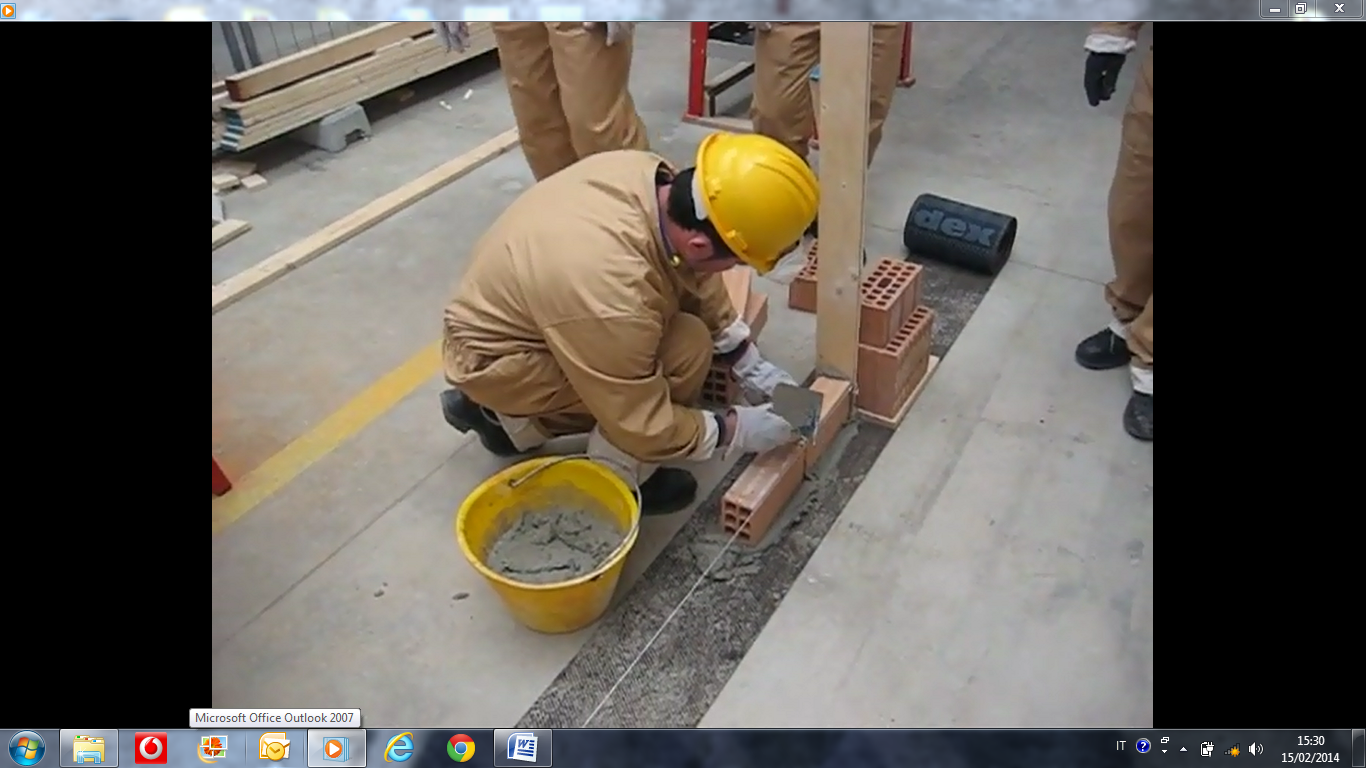 1.orale:TONI E’ MURATORE.FA UN MURO.2.lettura:_____       _____      __________       _____      _____3.cartelliniTONI      E’      MURATOREFA       UN     MURO4. Evidenziamo due consonanti: T e N (le vocali sono state già introdotte)TONI  5. orale: raccolta di parole conosciute che iniziano con T e N6. lettura di sillabe:TO  TA  TU  TINO  NA  NU  NI7. lettura: formazione di nuove parole con le sillabe esercitate TO-NI     TA-NA       NA-TO   NA-NO   TU-TA8. lettura autonoma9. Scrittura con buchi: completare parole conosciute mancanti di una lettera(consonante o vocale)